October 1, 2019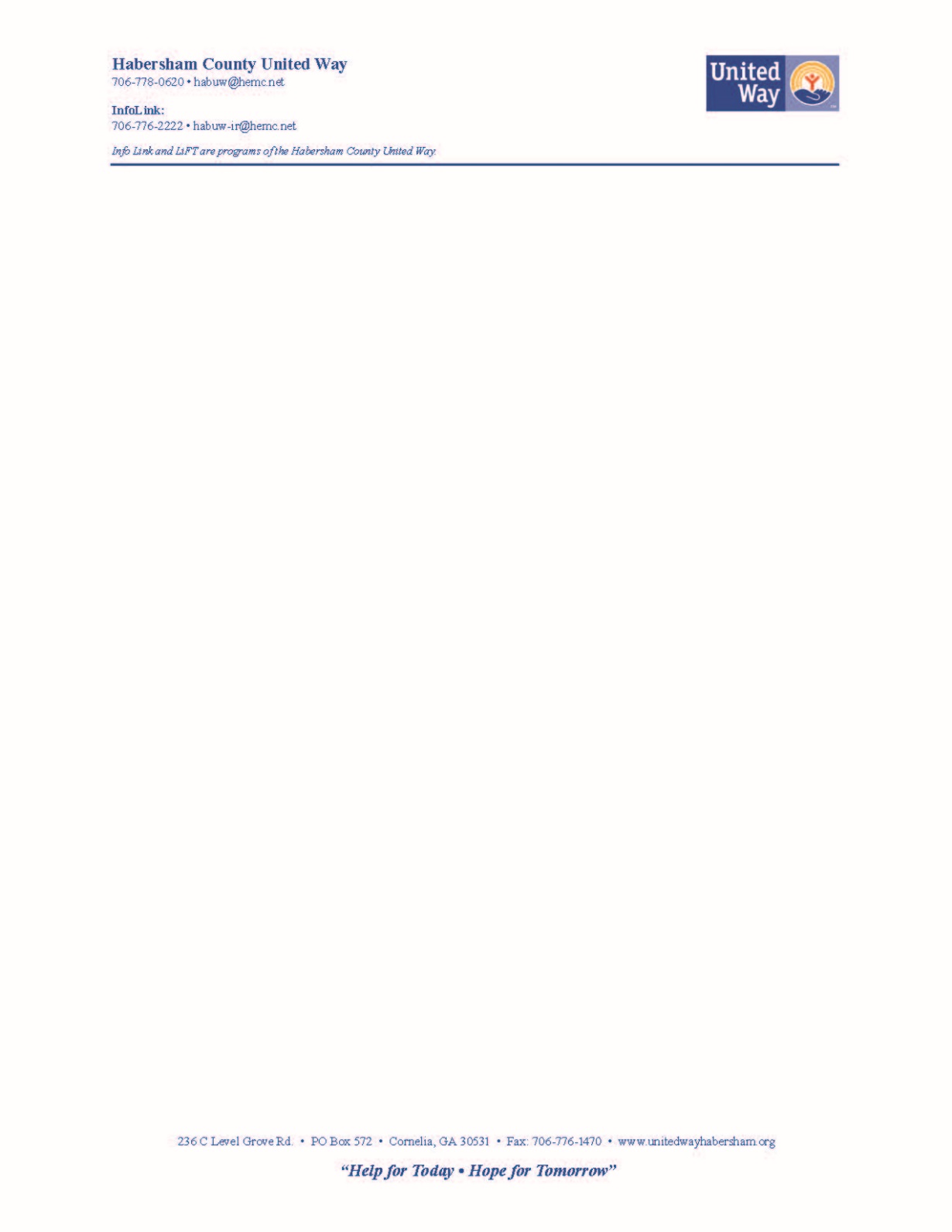 Dear United Way Agency,On behalf of the Habersham County United Way and the community at large, we thank you for the fine work your agency does to make Habersham County a better place to live.  We are proud to support and partner with you in your efforts.It is now time to begin the allocation process for 2020.  Attached is the 2020 Allocation Request packet.   The fillable application form will also be accessible at the United Way website (www.habershamunitedway.org).   Your application may be submitted electronically (habuw@hemc.net) or delivered to the United Way Office, but it must be received no later than 12:00 noon on Friday, January 3, 2020.The United Way allocation process will be similar to years past.  An allocation panel, comprised of about six community representatives and a United Way Board member, will meet with your agency in February to review and discuss your application.  Based on panel reports, the Allocation Committee will make funding recommendations to the United Way Board of Directors.   In April, you will receive a letter detailing your United Way allocation for 2020.If you have any questions about the allocation process or the application form, please call Billy Boyd at 706-778-0620.Thank you again for all you do to make our community stronger.All the very best,Bob Cook, Co-ChairCarrie Akers, Co-ChairAllocations CommitteeHabersham County United Way